Индикаторы для ежеквартальной оценки эффективности деятельности Министерства транспорта и дорожного хозяйства Республики Татарстан за I квартал 2019 года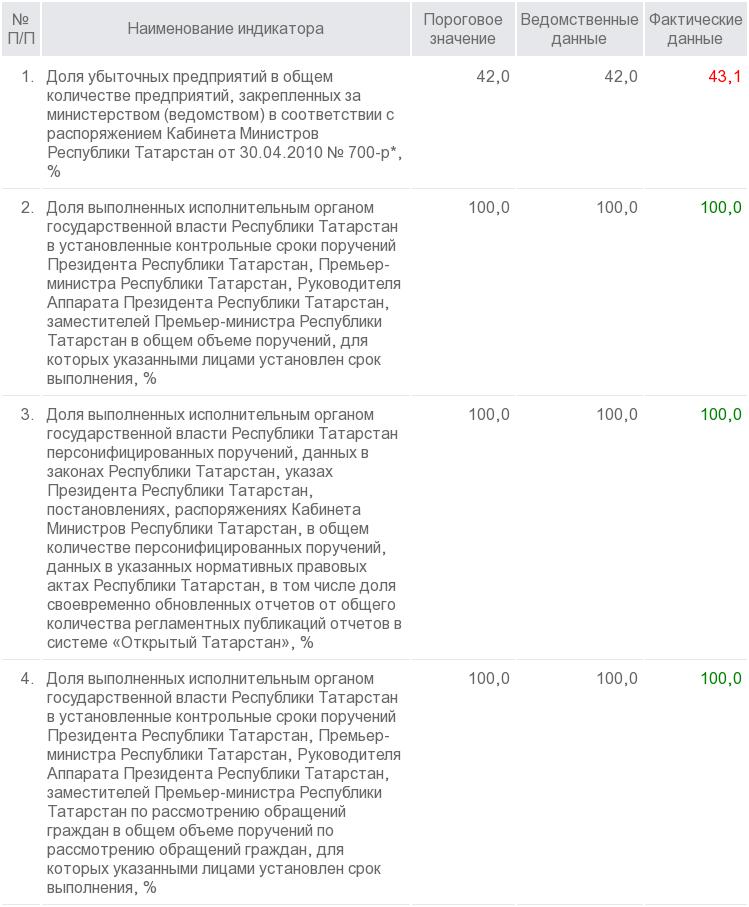 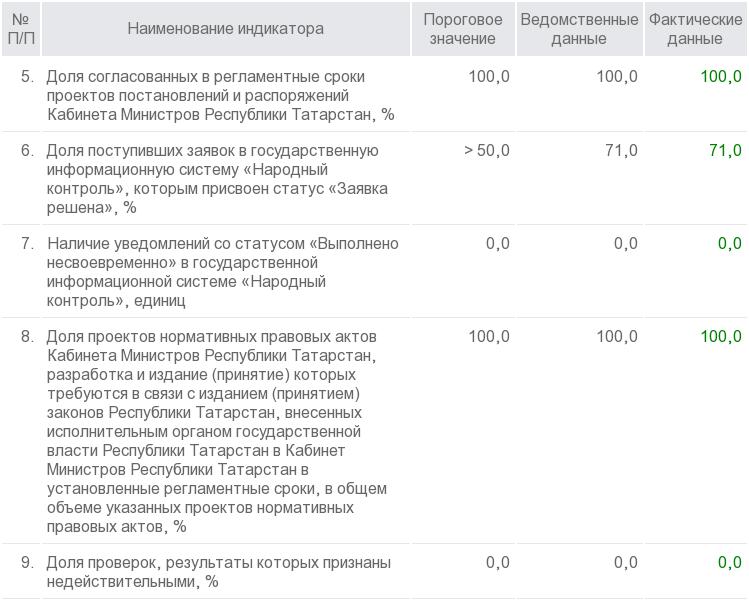 